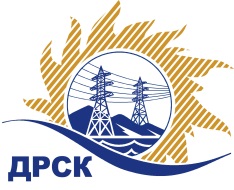 Акционерное Общество«Дальневосточная распределительная сетевая  компания»Уведомление №1 о внесение изменений в Извещение и Документацию о закупке № 622/МТПиРг. Благовещенск                                                                             19 сентября 2017г.Организатор: АО «Дальневосточная распределительная сетевая компания» (далее АО «ДРСК») (почтовый адрес: 675000, г. Благовещенск, ул. Шевченко 28, тел./факс: 8 (4162) 397-260, e-mail: okzt3@drsk.ruСпособ и предмет закупки: открытый запрос цен: «Панель быстродействующих защит».	Извещение опубликованного на сайте в информационно-телекоммуникационной сети «Интернет» www.zakupki.gov.ru (далее - «официальный сайт») от 05.09.2017 г. под № 31705491255Изменения внесены: Извещение:           пункт 10 читать  в следующей редакции: Срок предоставления Документации о закупке:  05.09.2017г. по 21.09.2017». пункт 14.2 читать в следующей редакции: Дата окончания приема заявок  на участие в закупке: 15:00 часов местного (Благовещенского времени) 09:00 часов (Московского времени) 21.09.2017г.»           пункт 15 читать в следующей редакции: «Дата, время и место вскрытия конвертов с заявками на участие в закупке: 15:00 часов местного (Благовещенского) времени (09:00 часов Московского времени) 22.09.2017  -  по адресу -         пункт 16  читать в следующей редакции: «Предполагается, что рассмотрение заявок и подведение итогов  будет осуществлено до 17:00 часов местного (Благовещенского) времени 18.10.2017 г. по адресу Организатора. Организатор вправе, при необходимости, изменить данный срок»       В Документацию о закупке: пункт 3.2.15 читать в следующей редакции: «Срок окончания приема заявок на участие в закупке: 15:00 часов местного (Благовещенского времени) 09:00 часов (Московского времени) 21.09.2017г.»        пункт 3.2.16 читать в следующей редакции:  «Дата окончания предоставления разъяснений: 21 сентября 2017 гпункт 3.2.17 читать в следующей редакции: «Дата и время вскрытия конвертов с заявками на участие в закупке: 15:00 часов местного (Благовещенского времени) 09:00 часов (Московского времени) 22.09.2017г. по адресу - .        пункт 3.2.18 читать в следующей редакции: «Предполагается, что рассмотрение заявок и подведение итогов будет осуществлено до 17:00 часов местного (Благовещенского) времени 18.10.2017 г. по адресу Организатора. Организатор вправе, при необходимости, изменить данный срок»Все остальные условия Извещения и Документации о закупке остаются без изменения.И.о.начальника ОКЗ АО «ДРСК»                                                 Т.В. ЧелышеваИсп. Терёшкина Г.М.(416-2) 397-260okzt3@drsk.ru